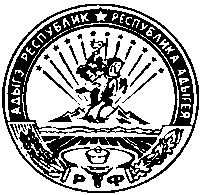 ТЕРРИТОРИАЛЬНАЯ  ИЗБИРАТЕЛЬНАЯ  КОМИССИЯТЕУЧЕЖСКОГО  РАЙОНАП О С Т А Н О В Л Е Н И Е 29 июня 2021 года                                                                                     №2/8-7а. ПонежукайО проверке подписных листов           В соответствии с п.3  статьи 38 Федерального  Закона «Об основных гарантиях избирательных прав и права на участие в референдуме граждан Российской Федерации», на выборах депутатов представительного органа муниципальных образований городского (сельских) поселений Теучежского района  территориальная избирательная комиссия Теучежского района п о с т а н о в л я е т:      1. Производить проверку 25% установленного законом необходимого для регистрации кандидата количества подписей избирателей, отобранных для проверки посредством случайной выборки (жребия).    2.  Рабочей группе по проверке подписных листов производить (жеребьевку) выборку с участием кандидатов в представительного органа муниципальных образований городского (сельских) поселений Теучежского района.                     Председательтерриториальной избирательной комиссии             Теучежского района                                                           К.Н.Блягоз                     СекретарьТерриториальной избирательной комиссии             Теучежского района                                                     С.А.Керашева